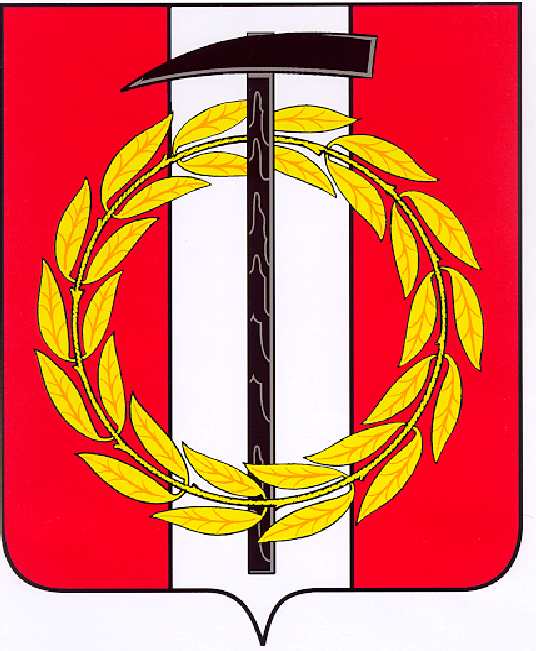 Собрание депутатов Копейского городского округаЧелябинской областиРЕШЕНИЕ      22.12.2021        329-МОот _______________№_____О внесении изменений в Положение о назначении и выплате пенсии за выслугу лет муниципальным служащим Копейского городского округа Челябинской областиВ соответствии с Федеральными законами от 02.03.2007 № 25-ФЗ   «О муниципальной службе в Российской Федерации», от 15.12.2001 № 166-ФЗ «О государственном пенсионном обеспечении в Российской Федерации», Уставом муниципального образования «Копейский городской округ» Собрание депутатов Копейского городского округаРЕШАЕТ:Внести следующие изменения в Положение о назначении и выплате пенсии за выслугу лет муниципальным служащим Копейского городского округа Челябинской области, утвержденное решением Собрания депутатов Копейского городского округа Челябинской области от 22.02.2017 № 294-МО (далее – Положение):дополнить Положение пунктом 10.1 следующего содержания:«10.1. Лица, замещавшие должности муниципальной службы не менее 25 лети уволенные с муниципальной службы в связи с расторжением трудового договора по инициативе муниципального служащего до приобретения права на страховую пенсию по старости (инвалидности) имеют право на пенсию за выслугу летнезависимо от последнего перед назначением страховой пенсии места работы. Указанные лица имеют право на пенсию за выслугу лет при условии замещения должностей муниципальной службыв органах местного самоуправления Копейского городского округа не менее 7 лет в суммарном исчислении.»;дополнить подпункт 3 пункта 14 Положения абзацем следующего содержания:«При условии назначения пенсии за выслугу лет по основанию, предусмотренному пунктом 10.1 настоящего Положения размер пенсии за выслугу лет составляет 135 процентов оклада месячного денежного содержания по соответствующей должности на дату увольнения лица с должности муниципальной службы.»;3) приложение 5 к Положению читать в новой редакции (приложение).Организацию выполнения настоящего решения возложить на заместителя Главы городского округа, руководителя аппарата администрации Копейского городского округа Шадрина А.Б.Настоящее решение вступает в силу со дня его официального опубликования.Приложение 5                                                         к Положению                                                                           о назначении и выплате                                                                        пенсии за выслугу лет                                                                                 муниципальным служащим  Копейского городского округа Челябинской областиВОЗРАСТ, ПО ДОСТИЖЕНИИ КОТРОГО НАЗНАЧАЕТСЯ СТРАХОВАЯ ПЕНСИЯ ПО СТАРОСТИ В ПЕРИОД ЗАМЕЩЕНИЯ МУНИЦИПАЛЬНЫХ ДОЛЖНОСТЕЙ, ДОЛЖНОСТЕЙ МУНИЦИПАЛЬНОЙ СЛУЖБЫ<*>V – возраст, по достижении которого гражданин приобрел право на назначение страховой пенсии по старости: мужчины, достигшие возраста 60 лет, и женщины, достигшие возраста 55 лет.Председатель Собрания депутатов Копейского городскогоокруга Челябинской области                                           Е.К. ГискеГлава Копейского городского округаЧелябинской области                  А.М. ФалейчикГод, в котором гражданин приобретает право на назначение страховой пенсии по старости Возраст, по достижении которого назначается страховая пенсия по старости в период замещения государственных должностей, муниципальных должностей, должностей государственной гражданской и муниципальной службыВозраст, по достижении которого назначается страховая пенсия по старости в период замещения государственных должностей, муниципальных должностей, должностей государственной гражданской и муниципальной службыГод, в котором гражданин приобретает право на назначение страховой пенсии по старости ЖенщиныМужчины 2017V + 6 месяцевV<*> + 6 месяцев2018V + 12 месяцевV + 12 месяцев2019V + 18 месяцевV + 18 месяцев2020V + 24 месяцаV + 24 месяца2021V + 36 месяцевV + 36 месяцев2022V + 48 месяцевV + 48 месяцев2023V + 60 месяцевV + 60 месяцев2024V + 72 месяцаV + 60 месяцев2025V + 84 месяцаV + 60 месяцев2026 и последующие годыV + 96 месяцевV + 60 месяцев